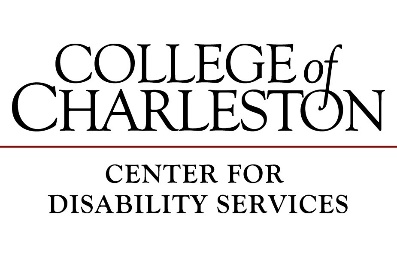 
Disability Verification FormThe Center for Disability Services (SNAP) provides academic services and accommodations for students with disabilities. The documentation provided regarding the disability must illustrate a disability covered under Section 504 of the Rehabilitation Act of 1973 and Title II of the Americans with Disabilities Act (ADA) of 1990, and the Amendments Act of 2008. The ADA/ADAAA defines a disability as a physical or mental impairment that substantially limits one or more major life activities. The outline below has been developed to assist the student in working with the treating or diagnosing healthcare professional (e.g. psychiatrist, psychologist, counselor, therapist, social worker, medical doctor, optometrist, speech-language pathologist) in obtaining the specific information to evaluate eligibility for academic accommodations.The healthcare/treatment provider conducting the assessment and/or making the diagnosis must be qualified to do so. These persons are generally trained, certified, or licensed to diagnosis medical conditions.  Please see our Criteria for Documentation Disabilities for specific qualifications per disability type.
All parts of the form must be completed as thoroughly as possible. Inadequate information, incomplete answers, and/or illegible handwriting will delay the eligibility review process by necessitating follow-up contact for clarification. 
The healthcare/treatment provider should attach any reports, which provide additional related information (e.g. psychoeducational assessments, neuropsychological test results). If a comprehensive diagnostic report is available that provides the requested information, copies of that report can be submitted for documentation in lieu of this form. In addition to the requested information, please attach any other information you think would be relevant to the student’s academic adjustment.
The information provided on this form will be kept in the student’s file at the Center for Disability Services, where it will be held securely and confidentially. This form may be released to the student at their request.If you have questions regarding this form, please call the Center for Disability Services at 843-953-1431 or email SNAP@cofc.edu. Thank you for your assistance.STUDENT INFORMATION 
(To be completed by student)
Student Name:_________________________________________________________________

CofC Student ID Number :_______________________________________________________
I authorize College of Charleston to receive information from the provider listed below. I also authorize my provider to discuss my disability(ies) with the appropriate College personnel to make a proper determination of necessary accommodations.  My signature also indicates that the appropriate healthcare provider or their designee has completed the statements and documentation.

Student signature:___________________________________ Date:_______________________
DIAGNOSTIC INFORMATION 
(To be completed by treatment provider)
(Please type or print clearly) Diagnosis:_____________________________________________________________________

______________________________________________________________________________

Date of Diagnosis:_______________________________________________________________

Date of your last contact with the student:____________________________________________

What instrument/procedures were used to diagnose the disability?Please describe the presenting symptoms of this disorder.______________________________________________________________________________

______________________________________________________________________________What is your treatment plan for this student?

______________________________________________________________________________

______________________________________________________________________________Please describe the functional limitations to the life activities listed below, and indicate the degree of limitation.
In addition to the major activities listed above, please describe activities that may be impacted by the disability or symptoms that may need to be addressed in the college environment.

______________________________________________________________________________

______________________________________________________________________________

Is the student currently taking medication for this disability?  ___Yes	___No

If yes, what is the medication?
______________________________________________________________________________

Please describe any side effects of the medication.
______________________________________________________________________________ACCOMMODATION RECOMMENDATIONS (To be completed by treatment provider):

Please state specific recommendations regarding academic accommodations for this student. 
_____________________________________________________________________________________

_____________________________________________________________________________________

_____________________________________________________________________________________

___ Extended exam time 
___ Limited distraction environment for exams 
___ Other:_____________________________________________________________________

How long do you anticipate the student will be impacted by this disability?
___ Six Months		______ One Year 	_____ Ongoing

ADDITIONAL INFORMATION and PROVIDER CREDENTIALS 
(To be completed by treatment provider):

Please attach any additional documentation that you believe to be relevant (e.g. psychological assessment, neuropsychological test results, Individualized Education Program, audiogram, vision evaluations, etc.).

Signature______________________________________________________________________

Print Name and Title_____________________________________________________________

License #______________________________________________________________________

Agency Name__________________________________________________________________

Address_______________________________________________________________________

City_______________________________________State_____________________ Zip_______

Phone______________________________________ Date______________________________

Return form to:

Center for Disability Services					Phone:  843 953 1431
66 George Street LCTR 104					Fax:  843 953 7731
Charleston, SC 29424						Email: snap@cofc.edu
XInstrument/ProcedureAdditional NotesInterviews with the studentInterviews with other personsDevelopmental historyBehavioral ObservationsEducational historyOther tests, etc.:Life ActivityLearningConcentratingMemorySleeping EatingSocial InteractionsManaging Internal DistractionsManaging External DistractionsTimely Submission of Assignments/TasksRegular and Timely AttendanceMaking and Keeping AppointmentsManaging StressOrganizingOther: